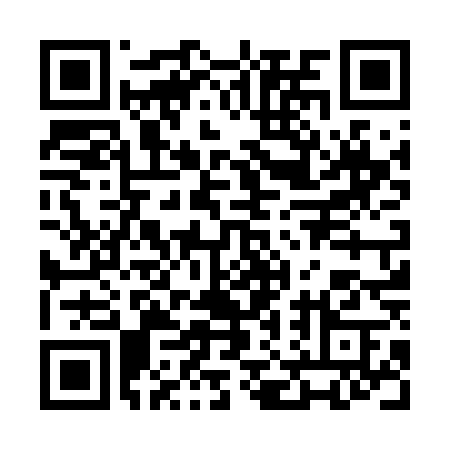 Prayer times for Covered Bridge Canyon, Utah, USAWed 1 May 2024 - Fri 31 May 2024High Latitude Method: Angle Based RulePrayer Calculation Method: Islamic Society of North AmericaAsar Calculation Method: ShafiPrayer times provided by https://www.salahtimes.comDateDayFajrSunriseDhuhrAsrMaghribIsha1Wed5:016:251:235:148:229:462Thu5:006:241:235:148:239:473Fri4:586:231:235:148:249:494Sat4:576:221:235:158:259:505Sun4:556:211:235:158:269:516Mon4:546:191:235:158:279:537Tue4:526:181:235:158:289:548Wed4:516:171:235:168:299:559Thu4:496:161:235:168:309:5710Fri4:486:151:235:168:319:5811Sat4:466:141:235:178:3210:0012Sun4:456:131:235:178:3310:0113Mon4:446:121:235:178:3410:0214Tue4:426:111:235:178:3410:0315Wed4:416:101:235:188:3510:0516Thu4:406:091:235:188:3610:0617Fri4:396:081:235:188:3710:0718Sat4:376:081:235:188:3810:0919Sun4:366:071:235:198:3910:1020Mon4:356:061:235:198:4010:1121Tue4:346:051:235:198:4110:1222Wed4:336:051:235:198:4210:1423Thu4:326:041:235:208:4310:1524Fri4:316:031:235:208:4310:1625Sat4:306:031:235:208:4410:1726Sun4:296:021:235:208:4510:1827Mon4:286:011:235:218:4610:1928Tue4:276:011:245:218:4710:2129Wed4:266:001:245:218:4710:2230Thu4:266:001:245:218:4810:2331Fri4:255:591:245:228:4910:24